17 juli 2022  H-D-L Jeu de Boules Toernooi. 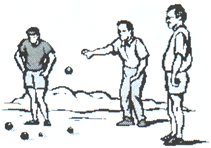 UitnodigingHet Sint Willebrordusgilde uit Heeswijk gaat op Zondag 17 juli 2022 een groot HDL Jeu de Boules Toernooi  organiseren voor Heeswijk-Dinther-Loosbroek. De organisatie van het toernooi heeft slechts een paar regels. Een team bestaat uit een teamleider plus twee spelers waarbij de teamleider uit Heeswijk, Dinther of Loosbroek moet komen. Voor de rest spelen we volgens het “Internationaal Reglement Petanque”.Het toernooi wordt gehouden op het Gildeterrein van het Sint Willebrordusgilde,”De Schuttershof” Fokkershoek 8ª te Heeswijk. Ontvangst  tussen 10.00 en 10.30 uur. Aanvang wedstrijden om 11.00 uur.Informatie voor het Jeu de Boules toernooi is te verkrijgen bij:Jan Schakenraad	06-30785436Gerard Oskam	06-23333245Aanmelden via de mail met de drie namen van de deelnemers op: gildeinfo@willebrordus.nlHet inschrijfgeld bedraagt € 7,50 per team, opgave is mogelijk t/m woensdag 13 juli 2022.